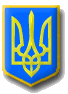 ЛИТОВЕЗЬКА    СІЛЬСЬКА РАДАВОЛИНСЬКА ОБЛАСТЬ, ІВАНИЧІВСЬКИЙ     РАЙОНСьомого скликанняР І Ш Е Н Н Я21 лютого 2020 року                          с. Литовеж                                          № 35/7Про затвердження тарифів на послугипо вивезенню твердих побутових відходівна території Литовезької сільської радидля КП «КГ Литовезької сільської ради» Відповідно до ст. 30 Закону України «Про місцеве самоврядування в Україні, постанови Кабінету Міністрів України від 26 липня 2006 року № 1010 «Про затвердження порядку формування тарифів на послуги з вивезення побутових відходів» із змінами і доповненнями, постанови Кабінету Міністрів України від 10 грудня 2008 року № 1070 «Про затвердження Правил надання послуг з вивезення побутових відходів», відповідно до статті 31 Закону України «Про житлово-комунальні послуги» від 24 червня 2004 року № 1875-ІV » із змінами і доповненням, внесеними законами України, Порядку доведення до споживачів інформації про перелік житлово-комунальних послуг, структуру цін/тарифів, зміну цін/тарифів з обґрунтуванням її необхідності та про врахування відповідної позиції територіальних громад, затвердженого Наказом Міністерства регіонального розвитку, будівництва та житлово-комунального господарства України від 30.07.2012  № 390, розглянувши лист КП «КГ Литовезької сільської ради» , Литовезька сільська радаВИРІШИЛА:Затвердити комунальному підприємству КП «КГ Литовезької сільської ради» тарифи на послуги із вивезення твердих побутових відходів на території Литовезької сільської ради (Додаток 1).    2. Комунальному підприємству «Комунальному господарству Литовезької сільської ради» проводити коригування тарифів на послуги із вивезення твердих побутових відходів на території Литовезької сільської ради в порядку, встановленому чинним законодавством України.    3. Тарифи вводяться в дію з 01 березня 2020 року відповідно до чинного законодавства України.4. Контроль за виконанням цього рішення покласти виконавчий комітет Литовезької сільської ради.В.о.сільського голови 		            		                О.Л. КасянчукДодаток №1до рішення сесії Литовезької сільської радивід 21.02.2020 року № 35/7Тарифи на вивезення твердих побутових відходівна території Литовезької сільської ради№ п/пНазва споживачаОдиниця виміруВартість / грн1населенням.куб.15,50грн. з 1 особи на міс.2Інші установим.куб.110,99 грн. на міс